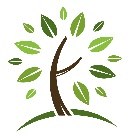 Outside Kids Ocean Forest KindergartenAlternate Transportation PermissionChild’s Name:   ____________________________________________________________________________________________I hereby give permission for _________________________________________________________________ to pick up my child from Outside Kids Ocean Forest Kindergarten at their regular dismissal time. _____   Today Only_____   Weekly_____   AnytimeCell Phone:   ___________________________________Signature:   ____________________________________________  Date:   ____________________________________________